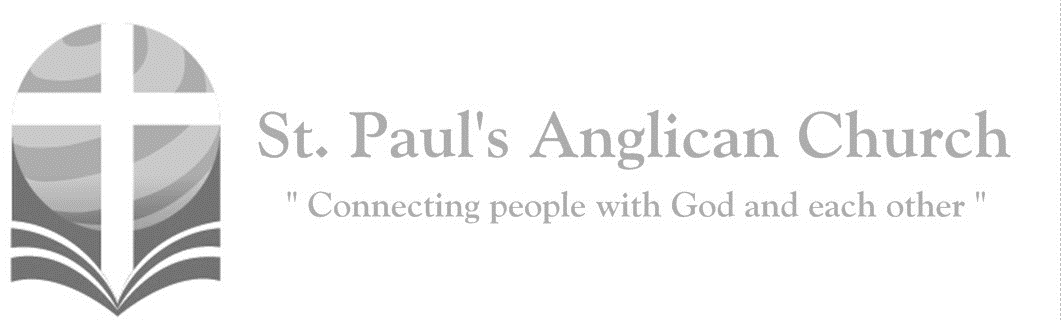 They are before the throne of God, and he who sits upon the throne will shelter them with his presence. (Revelation 7:15)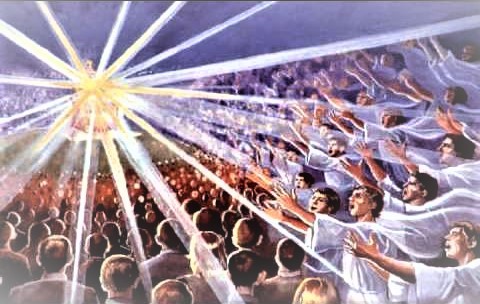 Opening Song: For All the SaintsFor all the saints Who from their labors rest
Who Thee by faith Before the world confessed
Thy name, O Jesus be forever blest
Alleluia, AlleluiaOh blest communionFellowship divine
We feebly struggleThey in glory shine
Yet all are one in Thee for all are Thine
Alleluia, AlleluiaBut lo there breaks A yet more glorious day
The saints triumphant Rise in bright array
The King of Glory passes on His way
Alleluia, AlleluiaFrom earth’s wide bounds From ocean’s farthest coast
Through gates of pearl Streams in the countless host
Singing to Father, Son, and Holy Ghost
Alleluia, AlleluiaThe Gathering of the CommunityCelebrant: 	The grace of our Lord Jesus Christ, and the love of God, and the fellowship of the Holy Spirit, be with you all.People:	And also with you. Celebrant: 	Almighty God,All:	to you all hearts are open, all desires known, and from you no secrets are hidden. Cleanse the thoughts of our hearts by the inspiration of your Holy Spirit that we may perfectly love you, and worthily magnify your holy name; through Christ our Lord. Amen.Celebrant: 	Almighty God, whose people are knit together in one holy Church, the mystical Body of your Son, grant us grace to follow your blessed saints in lives of faith and commitment, and to know the inexpressible joys you have prepared for those who love you; through your Son Jesus Christ our Lord, who lives and reigns with you and the Holy Spirit, one God, now and for ever. People:	Amen.Children’s FocusKid’s Club and Youth DismissalThe Reading of ScriptureFirst Reading: Isaiah 25:6-9On this mountain the LORD of hosts will make for all peoples a feast of rich food, a feast of well-aged wines, of rich food filled with marrow, of well-aged wines strained clear. And he will destroy on this mountain the shroud that is cast over all peoples, the sheet that is spread over all nations; he will swallow up death forever. Then the Lord GOD will wipe away the tears from all faces, and the disgrace of his people he will take away from all the earth, for the LORD has spoken. It will be said on that day, Lo, this is our God; we have waited for him, so that he might save us. This is the LORD for whom we have waited; let us be glad and rejoice in his salvation.Reader: 	The Word of the Lord. 	People: 	Thanks be to God.Canticle: Psalm 24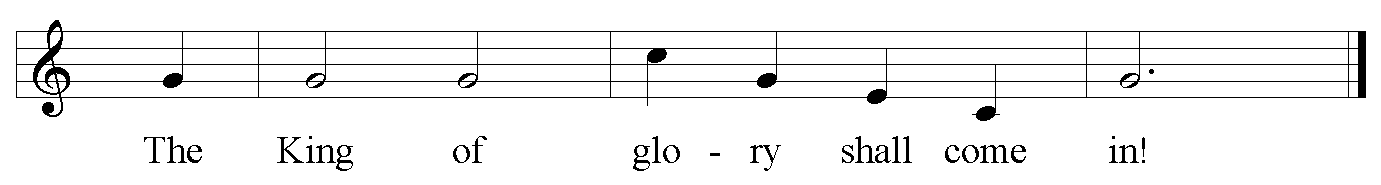 Refrain: The earth is the Lord's and all that is in it, the world and all who dwell there-in. For it is he who founded it upon the seas and made it firm upon the rivers of the deep. Refrain"Who can ascend the hill of the Lord? and who can stand in his holy place?" "Those who have clean hands and a true heart, who have not pledged themselves to falsehood, nor sworn by what is a fraud. RefrainThey shall receive a blessing from the Lord and a just reward from the God of their salvation. Such is the generation of those who seek him, of those who seek your face, O God of Jacob. RefrainLift up your heads, O gates; lift them high, O everlasting doors; and the King of glory shall come in. "Who is this King of glory?" "The Lord, strong and mighty; the Lord, mighty in battle." RefrainLift up your heads, O gates; lift them high, O everlasting doors; and the King of glory shall come in. "Who is this King of glory?" "The Lord of hosts, he is the King of glory.” RefrainSecond Reading: Revelation 21:1-6aThen I saw a new heaven and a new earth; for the first heaven and the first earth had passed away, and the sea was no more. And I saw the holy city, the new Jerusalem, coming down out of heaven from God, prepared as a bride adorned for her husband. And I heard a loud voice from the throne saying, "See, the home of God is among mortals. He will dwell with them as their God; they will be his peoples, and God himself will be with them; he will wipe every tear from their eyes. Death will be no more; mourning and crying and pain will be no more, for the first things have passed away." And the one who was seated on the throne said, "See, I am making all things new." Also he said, "Write this, for these words are trustworthy and true." Then he said to me, "It is done! I am the Alpha and the Omega, the beginning and the end.Reader: 	The Word of the Lord. 	People: 	Thanks be to God.Gospel Processional – Praise the Father, Praise the SonPraise the Father, praise the Son
And praise the Spirit, Three in One
Clothed in power and in grace
The name above all other namesThe Gospel ReadingReader:	The Lord be with you.People:	And also with you.Reader:	The Holy Gospel of our Lord Jesus Christ according to St. John.People:	Glory to you, Lord Jesus Christ.Gospel Reading: John 11:32-44When Mary came where Jesus was and saw him, she knelt at his feet and said to him, "Lord, if you had been here, my brother would not have died." When Jesus saw her weeping, and the Jews who came with her also weeping, he was greatly disturbed in spirit and deeply moved. He said, "Where have you laid him?" They said to him, "Lord, come and see." Jesus began to weep. So the Jews said, "See how he loved him!" But some of them said, "Could not he who opened the eyes of the blind man have kept this man from dying?" Then Jesus, again greatly disturbed, came to the tomb. It was a cave, and a stone was lying against it. Jesus said, "Take away the stone." Martha, the sister of the dead man, said to him, "Lord, already there is a stench because he has been dead four days." Jesus said to her, "Did I not tell you that if you believed, you would see the glory of God?" So they took away the stone. And Jesus looked upward and said, "Father, I thank you for having heard me. I knew that you always hear me, but I have said this for the sake of the crowd standing here, so that they may believe that you sent me." When he had said this, he cried with a loud voice, "Lazarus come out!" The dead man came out, his hands and feet bound with strips of cloth, and his face wrapped in a cloth. Jesus said to them, "Unbind him and let him go."Reader:	The Gospel of Christ.People:	Praise to you, Lord Jesus Christ.Worship Through Song Praise the Father, Praise the SonO sovereign God, O matchless King
The saints adore, the angels sing
And fall before the throne of grace
To You belongs the highest praiseThese sufferings, this passing tide
Under Your wings, I will abide
And every enemy shall flee
You are my hope and victory(Chorus) Praise the Father Praise the Son
And praise the Spirit, Three in One
Clothed in power and in grace
The name above all other namesTo the valley for my soul
Thy great descent has made me whole
Your word my heart Has welcomed home
Now peace like water ever flows  (To Chorus)Yours is the kingdom, Yours is the power
Yours is the glory forever (2x)
(To Chorus)
King of LoveWith the hands that formed the world
You washed our feet
Kneeling down You laid aside Your majesty
And You said for us to go And do the same
So we serve for the glory of our KingYou left Heaven's throne To rescue what was lost
Stretching out Your mighty arms To bear the cross
Then You rolled away the stone The vict'ry won
And You said, go and tell the world
What love has done(Chorus) King of love Let Your kingdom come
Reign in us Your daughters and Your sons
Fill us up 'til we overflow
With Your love Until the whole world knows
You are the King of love          (continued on next page)Give us hearts That long to see Your justice done
And let the river of Your mercy Flow through us
And let compassion Be the loudest song we sing
'Til the day When every tongue declares You King(To Chorus)Listening TimeSermon by the Rev. Dr. Myron B. Penner – Sermon Notes: ________________________________________________________________________________________________________________________________________________________________________________________________________________________________________________________________________________________________________________________________________________________________________________________________________________________________________________________________________________________________________________________________________________________________________________________________________________________________________________________________________________________________________________________________________________________________________________________________________________________________________________________________________________________________________________________________________________________________________________________________________________________________________________________________________________________________________________________Affirmation of Faith – Apostle’s CreedCelebrant:	Let us confess our faith, as we say,All:	I believe in God, the Father almighty, Creator of heaven and earth. I believe in Jesus Christ, his only Son, our Lord. He was conceived by the power of the Holy Spirit and born of the Virgin Mary. He suffered under Pontius Pilate, was crucified, died and was buried. He descended to the dead. On the third day, he rose again. He ascended into heaven and is seated at the right hand of the Father. He will come again to judge the living and the dead. I believe in the Holy Spirit, the holy catholic Church, the communion of saints, the forgiveness of sins, the resurrection of the body, and the life everlasting. Amen.Prayers of the PeopleLeader:	In peace let us pray to the Lord, saying, “Lord, have mercy.” For peace from on high and for our salvation, let us pray to the Lord.All:		Lord, have mercy.Leader:	For the peace of the whole world, for the welfare of the holy Church of God, including those in the St. Paul’s Cycle of Prayer: Myron, Jodi, and Isabella Penner; Jim and Darlene Robertson; Laurie Bridge; and Karen Jaresh; as well as all of those in the Anglican Cycle of Prayer; and for the unity of all, let us pray to the Lord. All:		Lord, have mercy.Leader:	For our bishops, and for all the clergy and people, let us pray to the Lord.All:		Lord, have mercy.Leader:	For Elizabeth our Queen, for the leaders of the nations, and for all in authority, let us pray to the Lord.All:		Lord, have mercy.Leader:	For this the city of Edmonton and for every city and community, including our community of Grovenor, and for those who live in them in faith, let us pray to the Lord.All:		Lord, have mercy.Leader:	For good weather, and for abundant harvests for all to share, let us pray to the Lord.All:		Lord, have mercy.Leader:	For those who travel by land, water, or air, for the sick and the suffering, for prisoners and captives, and for their safety, health, and salvation, let us pray to the Lord.All:		Lord, have mercy.Leader:	For our deliverance from all affliction, strife, and need, let us pray to the Lord.All:		Lord, have mercy.Leader:	For the absolution and remission of our sins and offences, let us pray to the Lord.All:		Lord, have mercy.Leader:	For all who have died, let us pray to the Lord.All:		Lord, have mercy.Leader:	Remembering all the saints, we commit ourselves, one another, and our whole life to Christ our God.All:		To you, O Lord.Leader:	Almighty God, you have given us grace at this time with one accord to make our common supplications to you, and you have promised through your well-beloved Son that when two or three are gathered together you will hear their requests. Fulfil now our desires and petitions, as may be best for us, granting us in this world knowledge of your truth, and in the age to come eternal life; for you, Father, are good and loving, and we glorify you through your Son Jesus Christ our Lord, in the Holy Spirit, now and for ever. All:		Amen.Confession of SinCelebrant:	Dear friends in Christ, God is steadfast in love and infinite in mercy; he welcomes sinners and invites them to his table. Let us confess our sins, confident in God’s forgiveness.Silent ConfessionCelebrant: 	Most holy and merciful Father,All:	we confess to you, to one another, and to the whole communion of saints in heaven and on earth, that we have sinned by our own fault, in thought, word, and deed; by what we have done and by what we have left undone. O God, uphold us by your Spirit that we may live and serve you in newness of life to the honour and glory of your name; through Jesus Christ our Lord. Amen.Celebrant:	Accomplish in us, O God, the work of your salvation,All:	that we may show forth your glory to the world.Celebrant:	By the cross and passion of your Son, our Lord, All:	bring us with all your saints to the joy of His resurrection.Celebrant:	Almighty God have mercy upon you, pardon and deliver you from all your sins, confirm and strengthen you in all goodness and keep you in eternal life through Jesus Christ our Lord.People:	Amen.The PeaceCelebrant:  	The peace of the Lord be always with you.People:  	And also with you. Offertory Song: I Give ThanksYou have shown me favour unending
You have given Your life for me
And my heart knows of Your goodness
Your blood has covered meI will arise and give thanks
To You Lord my God
And Your name I will bless
With my whole heart
You have shown mercy
You have shown mercy to me
I give thanks to You LordYou have poured out Your healing upon us
You have set the captives free
And we know it's not what we've done
But by Your hand alone  (Chorus) We will arise and give thanks
To You Lord our God
And Your name we will bless
With our whole hearts
You have shown mercy
You have shown mercy to us
We give thanks to You LordYou, O Lord, are the healer of our soul
You, O Lord, are the gracious Redeemer
You come to restore us again
Yes, You come to restore us again
And again (To Chorus)Prayer Over the GiftsCelebrant:	Holy and mighty God,All:	we give you thanks for the triumph of Christ in the lives of all his saints. Receive all we offer you this day, and help us, like them, to run our course with faith, that we may come to your eternal kingdom. We ask this in the name of Jesus Christ our Lord. Amen.Eucharistic PrayerCelebrant: 	The Lord be with you. People: 	And also with you.Celebrant:	Lift up your hearts.People: 	We lift them to the Lord.Celebrant:	Let us give thanks to the Lord our God.People:	It is right to give our thanks and praise.Celebrant: 	Blessed are you, gracious God, creator of heaven and earth; in the multitude of your saints you have surrounded us with so great a cloud of witnesses, that we, rejoicing in their fellowship, may run with patience the race that is set before us, and together with them receive the crown of glory that never fades away. Therefore, with angels and archangels and with all who have served you in every age, we raise our voices to proclaim the glory of your name.All:        	(Sung) Holy, holy, holy is the Lord God Almighty. Holy, holy, holy is the Lord God Almighty. Who was, and is, and is to come. Who was, and is, and is to come. Lift up his name with the sound of singing. 
Lift up his name in all the earth. Lift up your voice and give him glory. 
For he is worthy to be praised. For he is worthy to be praised. 
For he is worthy to be praised.Celebrant: 	We give thanks to you, Lord our God, for the goodness and love you have made known to us in creation; in calling Israel to be your people; in your Word spoken through the prophets; and above all in the Word made flesh, Jesus your Son. For in these last days you sent him to be incarnate from the Virgin Mary, to be the Saviour and Redeemer of the world. In him, you have delivered us from evil, and made us worthy to stand before you. In him, you have brought us out of error into truth, out of sin into righteousness, out of death into life. On the night he was handed over to suffering and death, a death he freely accepted, our Lord Jesus Christ took bread; and when he had given thanks to you, he broke it, and gave it to his disciples, and said, “Take, eat: this is my body which is given for you. Do this for the remembrance of me.” After supper he took the cup of wine; and when he had given thanks, he gave it to them, and said, “Drink this, all of you: this is my blood of the new covenant, which is shed for you and for many for the forgiveness of sins. Whenever you drink it, do this for the remembrance of me.” Therefore, Father, according to his command,All: 	we remember his death, we proclaim his resurrection, we await his coming in glory;Celebrant: 	and we offer our sacrifice of praise and thanksgiving to you, Lord of all; presenting to you, from your creation, this bread and this wine. We pray you, gracious God, to send your Holy Spirit upon these gifts, that they may be the sacrament of the body of Christ and his blood of the new covenant. Unite us to your Son in his sacrifice, that we, made acceptable in him, may be sanctified by the Holy Spirit. In the fullness of time, reconcile all things in Christ, and make them new, and bring us to that city of light where you dwell with all your sons and daughters; through Jesus Christ our Lord, the firstborn of all creation, the head of the Church, and the author of our salvation; by whom, and with whom, and in whom, in the unity of the Holy Spirit, all honour and glory are yours, almighty Father, now and for ever.All: 		Amen.Celebrant:    	As our Saviour taught us, let us pray,All:        	(Sung) Our Father, who art in heaven, hallowed be thy name. Thy kingdom come, thy will be done, on earth as it is in heaven. Give us this day our daily bread. And forgive us our trespasses, as we forgive those who trespass against us. And lead us not into temptation, but deliver us from evil. For the kingdom, the power, and the glory are yours now and for ever. Amen.Celebrant:	Creator of all, you gave us golden fields of wheat, whose many grains we have gathered and made into this one bread.All: 	So may your Church be gathered from the ends of the earth into your kingdom.Celebrant:  	The gifts of God for the People of God.People:	Thanks be to God.The CommunionPlease listen carefully to the verbal instructions given. You are welcome to receive communion or come forward for a blessing. Gluten-free wafers are also available. If you prefer to receive a blessing, please fold your arms over your chest. Lamb of God(Sung) O, Lamb of God, you take away the sin of the world: have mercy on us.O, Lamb of God, you take away the sin of the world: have mercy on us.O, Lamb of God, you take away the sin of the world: grant us peace.Communion Music				       	  Behold the LambSee Him there, the great I Am
A crown of thorns upon His head
The Father's heart displayed for us
O God, we thank You for the crossLifted up on Calvary's hill
We cursed Your name and even still
You bore our shame and paid the cost
O God, we thank You for the cross(Chorus) Behold the Lamb The story of redemption
Written on His hands
Jesus, You will reign forevermore
The victory is Yours
We sing Your praise
Endless hallelujahs to Your holy name
Jesus, You will reign forevermore
The victory is YoursOffer up this sacrifice
For every sin our Saviour died
The Lord of Life can't be contained
Our God has risen from the graveWhen the age of death is done
We'll see Your face bright as the sun
We'll bow before the King of kings
O God, forever we will sing (To Chorus)All the EarthFrom the rising of the sun
To the ending of the day
One name alone be praised
Every nation, tribe, and tongue
All creation lifting up
Your name alone we raise(Chorus) Praise the LordAll the earth, all the earth
Bless His name Only one name now and alwaysJesus, You have rescued us
You are good and You are just
One name alone be praised
From the heights and from the depths
In every heart, with every breath
Your name alone we raise (To Chorus)Every sky is filled with wonder
All creation lifting higher
The only King who reigns forever
Who is like our God Who is like our God (To Chorus)Prayer After CommunionCelebrant:	Lord of hosts,All:	we praise your glory reflected in your saints. May we who share at this table be filled with the joy of your eternal kingdom, where Jesus is Lord, now and for ever. Amen.Celebrant:    	Glory to God, All:	whose power, working in us, can do infinitely more than we can ask or imagine. Glory to God from generation to generation, in the Church and in Christ Jesus, for ever and ever. Amen.BlessingCongregational Announcements (David P.)REACH Grant Presentation: Edmonton and Alberta Music Festivals (RJ C.) Closing Song: There is a Higher ThroneThere is a higher throne
Than all this world has known
Where faithful ones from every tongue
Will one day come
Before the Son we'll stand
Made faultless through the Lamb
Believing hearts find promised grace
Salvation comes(Chorus) Hear heaven's voices sing
Their thunderous anthem rings
Through emerald courts And sapphire skies, their praises rise
All glory, wisdom, power
Strength, thanks, and honour are
To God, our King who reigns on high
Forever moreAnd there we'll find our home
Our life before the throne
We'll honour Him in perfect song
Where we belong
He'll wipe each tear-stained eye
As thirst and hunger die
The Lamb becomes our Shepherd King
We'll reign with Him (To Chorus)The DismissalCelebrant:	Go in peace to love and serve the Lord.All:		Thanks be to God. Amen.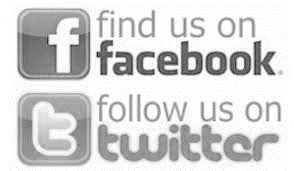 